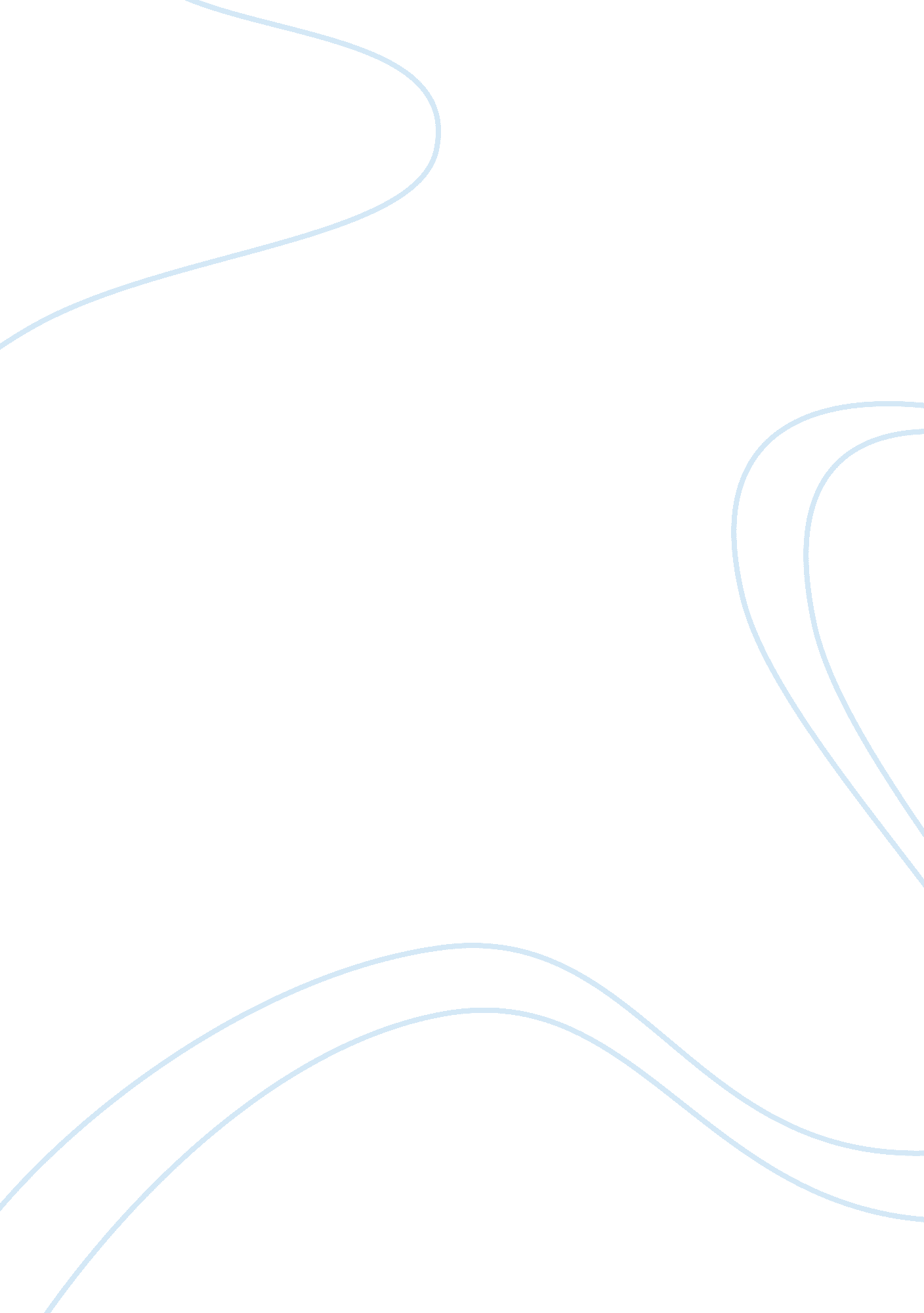 Alaska vs florida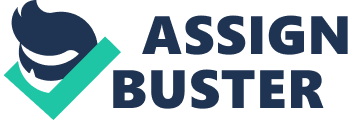 Alaska is different from Florida in several ways such as the time zones. In Alaska the time is four hours behind the time in Florida. Another way they are different is in the place that they are on a map. Alaska is in the North West and Florida is in the South East. These two places also differ in climate. In Alaska the climate is cold, while in Florida there is a tropical climate. Along with different climates come different temperatures. In Alaska the normal temperature in the summer is about fifty degrees Fahrenheit. In Florida the normal temperature is about ninety. In Alaska the sky has constant darkness for about three months, but in Florida there is normal daylight. Alaska is also different from Florida by the size. Alaska is larger that Florida in land mass. Florida has a greater population than Alaska, however. Alaska allows you to get your learner’s permit to drive when you turn fourteen. Florida allows you to get your learner’s permit at the age of fifteen. The last ways that these two states differ are the natural resources. In Alaska the natural resources are gold, fish, and fur. On the other hand, in Florida the natural recourses are oranges, sugar cane, seafood, cows, the ocean, and natural spring water. Although these states have many differences, they also have some similarities. Both Alaska and Florida are states in the United States. Florida and Alaska are also both peninsulas, a land that is almost completely surrounded by water but connected to the mainland. Both of these places have many fun things to do. In Alaska you can ski, ice skate, play ice hockey, snowboard, or go sledding because most of the year there issnowon the ground. In Florida you can go tothe beach, go surfing, play volleyball, go to the boardwalk, or go to Disney World. 